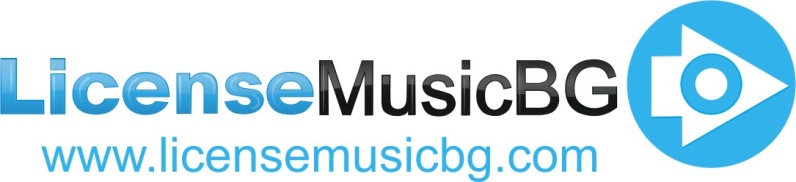 БЪЛГАРСК А  КОМПАНИЯ  ЗА  ЛИЦЕНЗИРАНА  МУЗИКА ДОГОВОРза разрешаване използването на музикални произведения при публично изпълнение в търговски обекти, заведения за хранене, хотели и други публични места             Днес,                   г.  в гр. София между :            Фирма Лиценз Мюзик БГ ЕООД  ЕИК 201204417, със седалище и адрес на управление  в   гр.София,   ул. Леге №10,     представлявана   и   управлявана   от         Венцислав Иванов Янков,   наричана по-долу  за краткост ЛМБГ,  от една страна и  	                                    - ЕГН                        , ЛК  - МВР             , адрес -                          , България, наричана по-долу за краткост Продуцент от друга страна, се сключи настоящия договор за следното:I. ПРЕДМЕТ НА ДОГОВОРА             Предоставяне  на  авторски  и  сродни  права  за  публично  изпълнение  на  музикални  произведения.С настоящия договор Продуцента преотстъпва срещу възнаграждение на ЛМБГ неизключителното право да използва записите на музикалните  произведения описани в приложение №1 за озвучаване на търговски обекти, заведения за хранене, хотели и други публични места.   Записите на музикалните произведения описани в приложение №1 се излъчват чрез озвучителни устройства, както и чрез интернет стрийминг.II. ВЪЗНАГРАЖДЕНИЯ И УСЛОВИЯ НА ПЛАЩАНЕЛМБГ дължи на Продуцента възнаграждение в размер           /             / лв. за целия период на договора. ЛМБГ заплаща възнаграждението на Продуцента на     равни части от     /        / лв. не по-късно от 30 / тридесет дена / след изтичане датата на всяка година от настоящия договор.III. ПРАВА И ЗАДЪЛЖЕНИЯ НА СТРАНИТЕПрава и задължения на Продуцента:                                                                                                                                           Продуцентът се задължава да предостави на ЛМБГ записите на музикалните  произведения описани в приложение №1                                                                                                                                                                                                                       Продуцентът се задължава да предостави на ЛМБГ списък с авторите и изпълнителите на описаните музикални произведения в приложение №1                      / неразделна част от настоящия договор / Продуцентът възлага на ЛМБГ да извършва колективно управление и да преотстъпва на трети лица авторските и сродните на тях права по т. I от договора.Права и задължения на ЛМБГ:                                                                                                                                          ЛМБГ няма право да преотстъпва на трети лица предоставените му  музикални произведенияЛМБГ няма право да променя предоставените му музикални произведения по какъвто и да е начинЛМБГ няма право да използва музикалните произведения за други цели освен за посочените в този договорЛМБГ се задължава да заплати уговореното възнаграждение, съобразно уговорения в този договор срок ЛМБГ има право да преотстъпва на трети лица авторските и сродните на тях права по т. I от договора.IV. СРОК НА ДЕЙСТВИЕ И ПРЕКРАТЯВАНЕ НА ДОГОВОРАНастоящият договор е за срок от 5 / пет / години и влиза в сила от датата на подписвне-                    г., а крайният му срок е до             г. Изтичането на срока на настоящия договор не освобождава страните от изпълнение на задълженията им по този договор.Този договор може да бъде прекратен по взаимно писмено съгласиеДоговорът се продължава автоматично за нов период от 5 / пет / години, при условие, че няма писмено възражение от нито една от страните, отправено до другата страна най-малко 30 дни преди изтичане срока на договора.  V. ДРУГИ УСЛОВИЯВсяка от страните по този договор се задължава да подхожда  конфиденциално по отношение на информацията, отнасяща се до другата, която й е станала известна при изпълнение разпоредбите на настоящия договор и няма право да я довежда до знанието на трети лица.За всички въпроси, неуредени в този договор, се прилагат Общите условия на Българското законодателство.Настоящият договор може да бъде изменян и допълван само по взаимно   съгласие на страните.Настоящият договор се подписа в два еднообразни екземпляра на български език по един за всяка от страните.За ЛМБГ :                                                                                                     Венцислав Янков  / Управител Лиценз Мюзик БГ ЕООД /За Продуцента :                                                                                                                                                                                                   	/ Продуцент /                                                                                                                                                                                                                                                                                                                                                                                                                                                 БЪЛГАРСК А  КОМПАНИЯ  ЗА  ЛИЦЕНЗИРАНА  МУЗИКА ПРИЛОЖЕНИЕ №1към договор между Лиценз Мюзик БГ EООД и                             / Продуцент / от               г.  1.                                                                                                                                                                                    За ЛМБГ :                                                        Венцислав Янков  / Управител Лиценз Мюзик БГ ЕООД /За Продуцента :                                                                                                                                                               / Продуцент /   